	ПРОЕКТ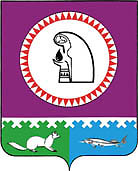 О внесении изменений в муниципальную программу «Развитие муниципальной службы в муниципальном образовании Октябрьский район на 2016-2020 годы», утвержденную постановлением администрации Октябрьского района от 31.10.2013 № 3913            В соответствии с решением Думы Октябрьского района от 21.10.2016 № 142                    «О внесении изменений в решение Думы Октябрьского района от 16.12.2015 № 28                      «О бюджете муниципального образования Октябрьский район на 2016 год»:	1. Внести в муниципальную программу «Развитие муниципальной службы                     в муниципальном образовании Октябрьский район на 2016-2020 годы», утвержденную постановлением администрации Октябрьского района от 31.10.2013 № 3913                               (далее – Программа) следующие изменения:            1.1. Строку «Финансовое обеспечение муниципальной программы» паспорта Программы изложить в новой редакции:«».	1.2. Таблицу 2 «Перечень основных мероприятий муниципальной программы» изложить в новой редакции согласно приложению.	2. Опубликовать настоящее постановление в официальном сетевом издании «октвести.ру».3. Контроль за выполнением постановления возложить на первого заместителя главы администрации Октябрьского района по экономике, финансам, инвестиционной политике, председателя Комитета по управлению муниципальными финансами администрации Октябрьского района Куклину Н.Г.Исполняющий обязанностиглавы Октябрьского района                                                                      	       	    Н.Г. КуклинаПояснительная записка к постановлению администрации Октябрьского района                       «О внесении изменений в муниципальную программу «Развитие муниципальной службы в муниципальном образовании в Октябрьском районе на 2016-2020 годы, утвержденную постановлением администрации Октябрьского района  от 31.10.2013 № 3913 В соответствии с решением Думы Октябрьского района от 21.10.2016 № 142                 «О внесении изменений в решение Думы Октябрьского района  от 16.12.2015 № 28                «О бюджете муниципального образования Октябрьский район на 2016 год» и доведением плановых назначений по проекту бюджета муниципального образования Октябрьский район на 2017 год и на плановый период 2018 и 2019 годов необходимо внести следующие изменения в муниципальную программу «Развитие муниципальной службы в муниципальном образовании в Октябрьском районе на 2016-2020 годы»:«Развитие муниципальной службы в муниципальном образовании в Октябрьском районе на 2016-2020 годы»                                                                                                                                 (рублей)                           Исполняющий обязанностизаведующего отделом по муниципальной службе и кадровой политикеадминистрации Октябрьского района                                                                    С.Г. ГордееваИсполнитель:Специалист-эксперт отдела муниципальной службы и кадровой политики администрацииОктябрьского района Степанович М.Ю., тел.: 28-056Приложениек постановлению администрации Октябрьского районаот «___» _________ 2016 г №                                                                                                             «Таблица 2Перечень основных мероприятий муниципальной программы  ».Муниципальное образование Октябрьский районАДМИНИСТРАЦИЯ ОКТЯБРЬСКОГО РАЙОНАПОСТАНОВЛЕНИЕМуниципальное образование Октябрьский районАДМИНИСТРАЦИЯ ОКТЯБРЬСКОГО РАЙОНАПОСТАНОВЛЕНИЕМуниципальное образование Октябрьский районАДМИНИСТРАЦИЯ ОКТЯБРЬСКОГО РАЙОНАПОСТАНОВЛЕНИЕМуниципальное образование Октябрьский районАДМИНИСТРАЦИЯ ОКТЯБРЬСКОГО РАЙОНАПОСТАНОВЛЕНИЕМуниципальное образование Октябрьский районАДМИНИСТРАЦИЯ ОКТЯБРЬСКОГО РАЙОНАПОСТАНОВЛЕНИЕМуниципальное образование Октябрьский районАДМИНИСТРАЦИЯ ОКТЯБРЬСКОГО РАЙОНАПОСТАНОВЛЕНИЕМуниципальное образование Октябрьский районАДМИНИСТРАЦИЯ ОКТЯБРЬСКОГО РАЙОНАПОСТАНОВЛЕНИЕМуниципальное образование Октябрьский районАДМИНИСТРАЦИЯ ОКТЯБРЬСКОГО РАЙОНАПОСТАНОВЛЕНИЕМуниципальное образование Октябрьский районАДМИНИСТРАЦИЯ ОКТЯБРЬСКОГО РАЙОНАПОСТАНОВЛЕНИЕМуниципальное образование Октябрьский районАДМИНИСТРАЦИЯ ОКТЯБРЬСКОГО РАЙОНАПОСТАНОВЛЕНИЕ«»2016г.№пгт. Октябрьскоепгт. Октябрьскоепгт. Октябрьскоепгт. Октябрьскоепгт. Октябрьскоепгт. Октябрьскоепгт. Октябрьскоепгт. Октябрьскоепгт. Октябрьскоепгт. ОктябрьскоеФинансовое обеспечение муниципальной программыОбщий  объем  финансирования  программы                      на 2016–2020 годы составляет 579789,5 тыс. рублей,                                    в том числе в:2016 году –150899,7 тыс. рублей,2017 году – 142846 тыс. рублей,2018 году – 93347,4 тыс. рублей,2019 году – 44772,4 тыс. рублей,2020 году – 147924 тыс. рублей.№ 
п/пНаименование     
мероприятийОбъем финансирования по программе всего 2016 год внесен изменения по Думе (+/-)2016год2017год2018год2019год2020год1.2.3.4.5.6.7.8.1.«Организация повышения профессионального уровня муниципальных служащих»765+151651501501501502.«Обеспечение выполнения полномочий и функций администрации Октябрьского района»578860,5+4451150693,714265593156,444581,41477743.«Организация и проведение ежегодного конкурса «Лучший муниципальный служащий органов местного самоуправления Октябрьского района»164414141410Всего по программе579789,5+4466150899,714299693347,444772,4147924Номер основ-ного мероп-риятияОсновные мероприятия муниципальной программы (связь мероприятий с показателями муниципальной программы)Ответственный исполнитель/ соисполнительИсточники финансирования Финансовые затраты на реализацию (тыс.рублей)Финансовые затраты на реализацию (тыс.рублей)Финансовые затраты на реализацию (тыс.рублей)Финансовые затраты на реализацию (тыс.рублей)Финансовые затраты на реализацию (тыс.рублей)Финансовые затраты на реализацию (тыс.рублей)Финансовые затраты на реализацию (тыс.рублей)Номер основ-ного мероп-риятияОсновные мероприятия муниципальной программы (связь мероприятий с показателями муниципальной программы)Ответственный исполнитель/ соисполнительИсточники финансирования всегов том числев том числев том числев том числев том числев том числеНомер основ-ного мероп-риятияОсновные мероприятия муниципальной программы (связь мероприятий с показателями муниципальной программы)Ответственный исполнитель/ соисполнительИсточники финансирования всего......1.2.3.4.5.6.7.8.9.9.10.1.Организационно-правовое обеспечение муниципальной службы (1, 3)администрация Октябрьского районаВсего00000001.Организационно-правовое обеспечение муниципальной службы (1, 3)администрация Октябрьского районаМестный бюджет00000002.Внедрение на муниципальной службе эффективных технологий и современных методов кадровой работы (1, 2, 3)администрация Октябрьского районаВсего00000002.Внедрение на муниципальной службе эффективных технологий и современных методов кадровой работы (1, 2, 3)администрация Октябрьского районаМестный бюджет00000003.Организация повышения профессионального уровня муниципальных служащих (1)администрация Октябрьского района, Дума Октябрьского района, Контрольно-счетная палата Октябрьского районаВсего7651651501501501501503.Организация повышения профессионального уровня муниципальных служащих (1)администрация Октябрьского района, Дума Октябрьского района, Контрольно-счетная палата Октябрьского районаМестный бюджет7651651501501501501503.В том числе:В том числе:В том числе:В том числе:В том числе:В том числе:В том числе:В том числе:В том числе:В том числе:3.Дума Октябрьского районаМестный бюджет300150151503.Контрольно-счетная палата Октябрьского районаМестный бюджет300150151503.Администрация Октябрьского районаМестный бюджет7051651201501201201504.Обеспечение выполнения полномочий и функций администрации Октябрьского района (1, 3)администрация Октябрьского районаВсего578860,5150693,714265593156,444581,444581,41477744.Обеспечение выполнения полномочий и функций администрации Октябрьского района (1, 3)администрация Октябрьского районаМестный бюджет578860,5150693,714265593156,444581,444581,41477745. «Организация и проведение ежегодного конкурса «Лучший муниципальный служащий органов местного самоуправления Октябрьского района» (4)администрация Октябрьского районаВсего164414141414105. «Организация и проведение ежегодного конкурса «Лучший муниципальный служащий органов местного самоуправления Октябрьского района» (4)администрация Октябрьского районаМестный бюджет4141414141410Всего по муниципальной программеВсего по муниципальной программеВсего579789,5150899,714284693347,444772,444772,4147924Всего по муниципальной программеВсего по муниципальной программеМестный бюджет579789,5150899,714284693347,493347,444772,4147924В том числе:В том числе:В том числе:В том числе:В том числе:В том числе:В том числе:В том числе:В том числе:В том числе:В том числе:Дума Октябрьского районаДума Октябрьского районаМестный бюджет3001500150Контрольно-счетная палата Октябрьского районаКонтрольно-счетная палата Октябрьского районаМестный бюджет3001500150Администрация Октябрьского районаАдминистрация Октябрьского районаМестный бюджет579729,5150899,714281693347,493347,444742,4147924